       Южно-Уральский государственный университет проводит курсы  повышение квалификации по программе «Современная кадастровая деятельность». Организаторы: Южно-Уральский государственный университет при поддержке Управления Росреестра по Челябинской области.	По окончанию обучения слушатели получают удостоверение о повышении квалификации. Учебный курс носит практический характер и предназначен для специалистов, работающих в сфере недвижимости и земельно-имущественных отношений (кадастровые инженеры, геодезисты, техники-инвентаризаторы, представители государственных профильных органов). Обучение включает в себя выездные занятия на реальные объекты с применением геодезического оборудования. На курсах читают ведущие преподаватели кафедры «Градостроительство» Южно-Уральского государственного университета, специалисты Управления Росреестра по Челябинской области, Федеральной службы безопасности, а также специалисты-практики в сфере геодезии, картографии и программного обеспечения:Программа курса включает следующие разделы:новейшие изменения в законодательстве, регулирующем деятельность кадастровых инженеровсовременные кадастровые работы в отношении объектов недвижимости: работа с аэрофотоснимками, геопривязка: создание аэрофотоплановгеодезическое обеспечение кадастровых работ с применением современных автоматизированных средств и программного обеспечения:3.1геокалькулятор-модуль пересчета из одной системы координат в другую (МСК, ЕГСК, WGS84, СК95,городские) на основе имеющегося картографического материала3.2 AutoCadcivil-система автоматизированного проектирования позволяющая решать большинство задач геодезии и топографии: (обработка любых результатов городской съемки, построение топографических планов, проектирование любых элементов инфраструктуры (дорог, трубопроводных сетей и т.д)4. требования к созданию электронных документов: технические и межевые планы  (ПК ЗО, ПК «Полигон», MapInfo).5. создание электронных геооснов при помощи оцифровки, векторизация растровых материалов6. требования к режиму секретности при проведении картогрофо - геодезических работ7. мониторинг знаний слушателей посредством программного продукта «тест-образование»8. проведение online конференций в формате «Круглый стол» с представителями профильных органов власти –Министерство экономического развития (Москва), ФГБУ «ФКП РОСРЕЕСТРА» (Москва), ФГУП «РОСТЕХИНВЕНТАРИЗАЦИЯ ФЕДЕРАЛЬНОЕ БТИ» (Москва)9. методика проведения кадастровой экспертизы (судебно-арбитражная практика)      После окончания курсов слушатели получат комплекты учебно-методических пособий и инструкции по использованию технических средств при осуществлении кадастровой деятельности, типовые формы технических и межевых планов на различные формы объектов недвижимости. Слушатели будут иметь online доступ к  геодезическим координатам, получаемых от постоянно действующей референцной станции ЮУрГУ.Стоимость обучения  курсов повышения квалификации (3 месяца) –38 000 рублейТел. для справок: г. Челябинск: (8-351) 272-30-77(ф); 272-31-48.E-mail: valmaksimova@mail.ruБолее подробную информацию смотрите на сайте Uralgis.ruМИНИСТЕРСТВО ОБРАЗОВАНИЯ и науки РФ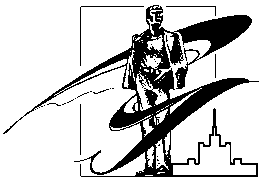 южно-уральский государственныйУНИВЕРСИТЕТпр. Ленина, 76,  г. Челябинск, Россия, 454080 Тел./факс (351) 272-30-77,Uralgis.ru; E-mail: valmaksimova@mail.ruИНН 7453019764 КПП 745302001